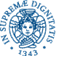 UNIVERSITÀ DI PISAInternational Programme in Humanities (IPH)    a.a. _____________Tirocinio   “Internship in linguistic and cultural cooperation with IPH”              6 CFU, 150 ore in più di 6 mesiRegistro presenze e attivitàTirocinante: ……………………………………………………………………..Matricola: ……………………………………………………………………….Struttura ospitante: Dipartimento di Filologia, Letteratura e Linguistica - Università di PisaTutor della struttura proponente: Prof. Valeria ToccoTutor della struttura ospitante / tutor accademico:……………………………………………..Convenzione stipulata il ________________________Numero protocollo: _________________________Data inizio: __________________________Data fine: ___________________________Ore previste nel progetto formativo: 150Durata del periodo di tirocinio: più di 6 mesi Ore effettuate: ____________________Percentuale di svolgimento del tirocinio* (ore effettuate rispetto a quelle previste): ________ %Firma e timbro del tutor della struttura proponente ____________________________________________Firma e timbro del tutor della struttura ospitante / tutor accademico ______________________________Firma del tirocinante ______________________________________* Ai fini della registrazione delle competenze acquisite, il tirocinante deve garantire almeno il 70% della durata prevista dal progetto formativo.Registro presenze e attivitàStruttura ospitante: _________________________________Tutor della struttura ospitante:_________________________Tirocinante: ________________________________________Totale ore svolte___________________Firma Tutor della struttura ospitante:_______________________Datamattinamattinapomeriggiopomeriggioore svolteAttività formativa svoltaFirma tirocinanteDataoraoraoraoraore svolteAttività formativa svoltaFirma tirocinante